T.CŞEREFLİKOÇHİSAR KAYMAKAMLIĞIDR SABİHA UZUN MESLEKİ VE TEKNİK ANADOLU LİSESİ MÜDÜRLÜĞÜ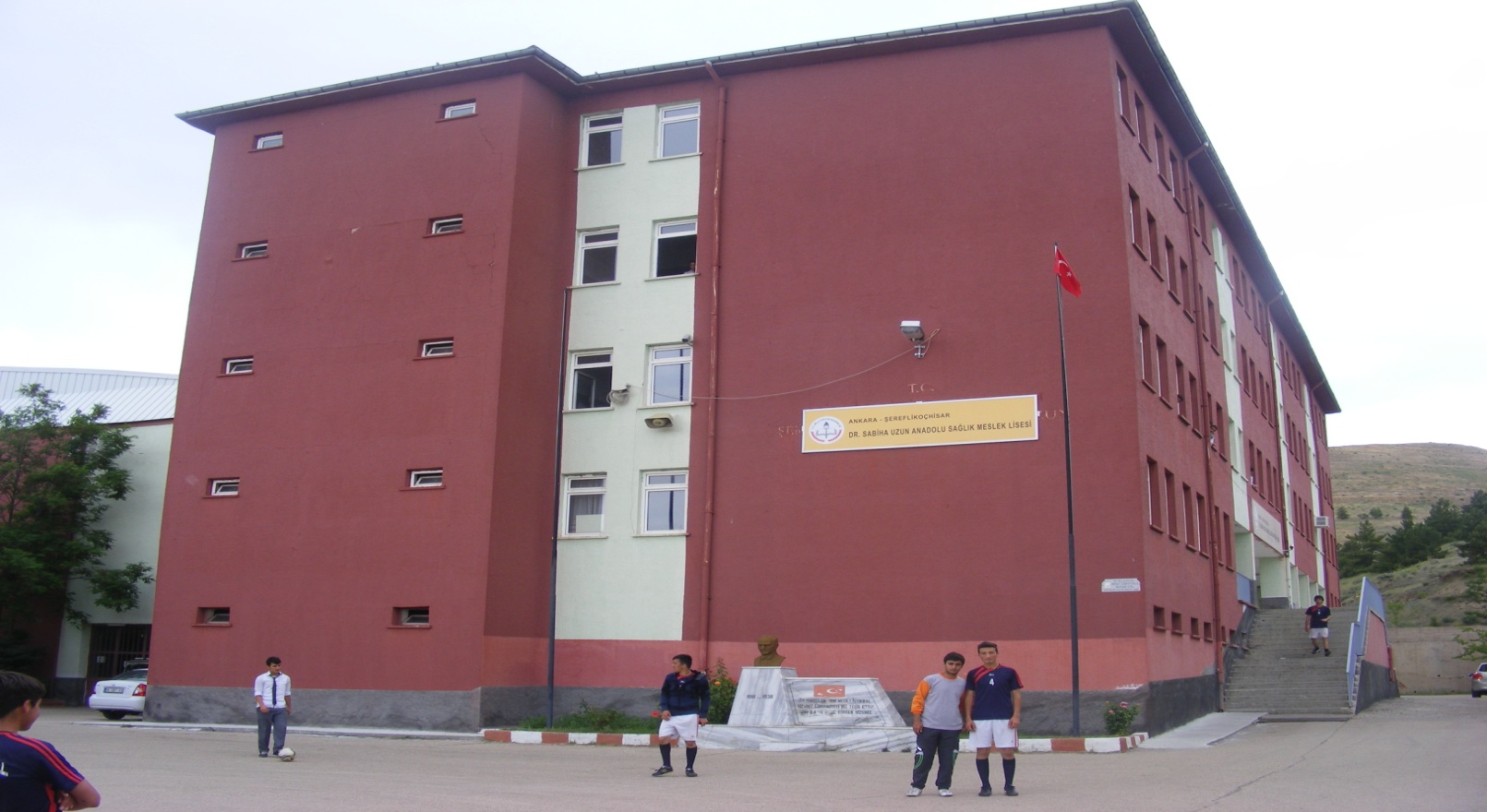 2019-2023 STRATEJİK PLANI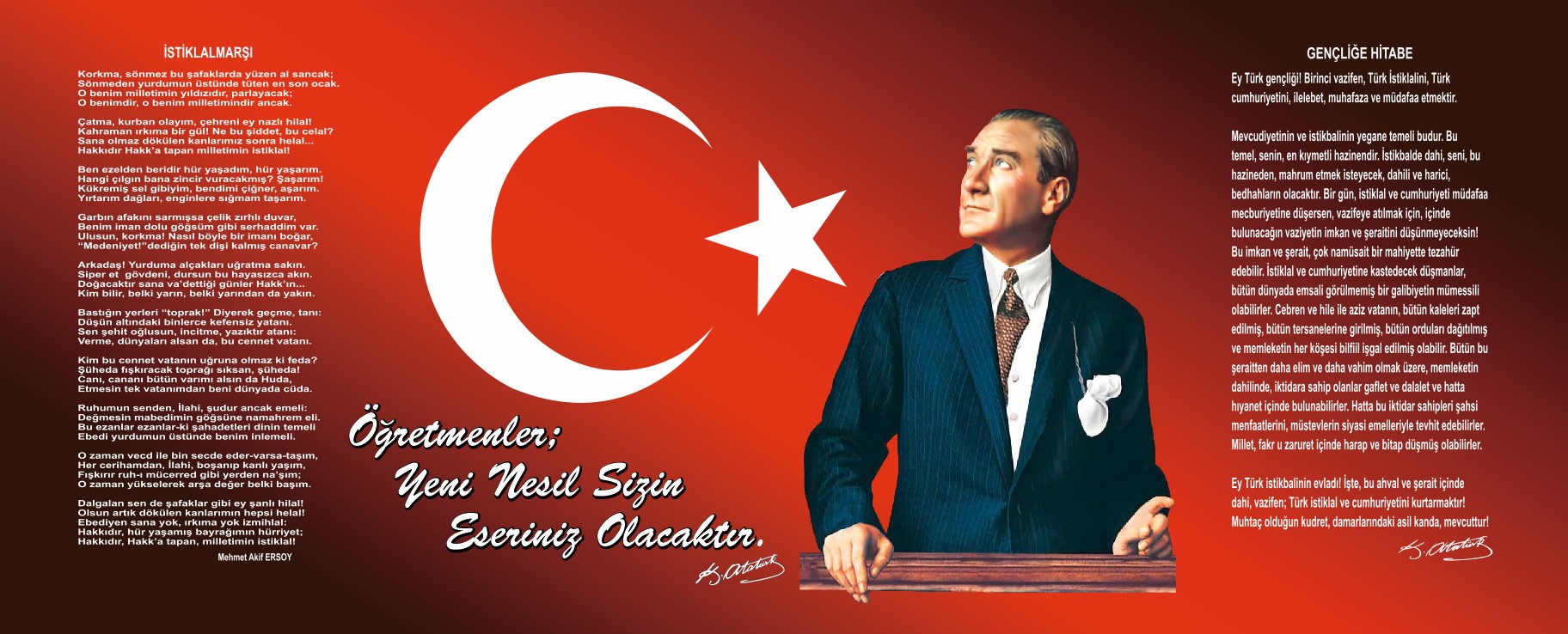 Sunuş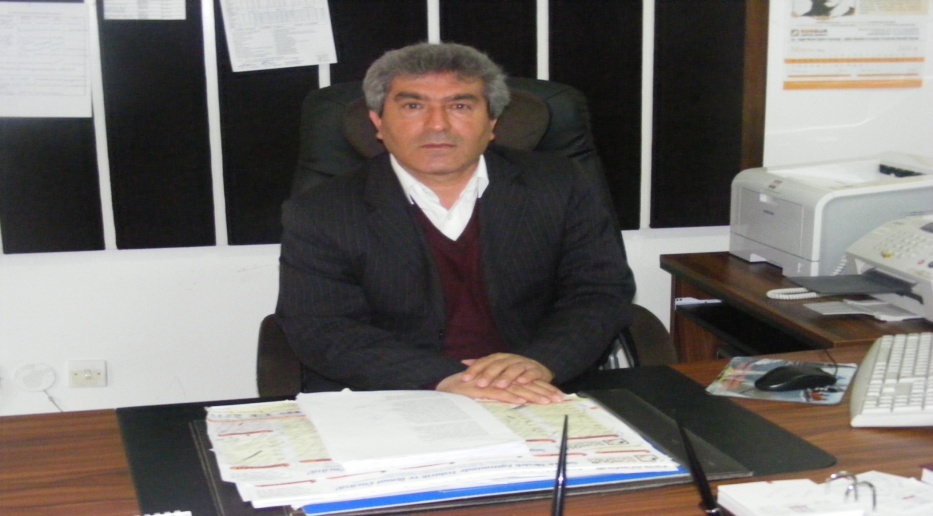 Bir ulusun kalkınmasındaki en önemli etken, çağdaş bir eğitim yapısına sahip olmaktır. Gelişmiş ülkelerde uzun yıllardır sürdürülmekte olan kaynakların rasyonel bir şekilde kullanımı, eğitimde stratejik planlamayı zorunlu kılmıştır. Milli Eğitim Bakanlığı bu motivasyonla 2004 yılından beri stratejik plan çalışmalarını başlatmıştır.  Bu çalışmalar temelde iki nedene bağlıdır:  Tüm dünyada daha önceleri başlayan çağdaşlaşma ve yenileşme çalışmalarıyla uyumlu bir şekilde eğitim alanında da bu tip eylemlerle mali, fiziki ve insani kaynaklardan daha verimli ve etkin yararlanarak akademik ve kurumsal gelişmeleri hızlandırmaktır.  Diğer  bir  neden  ise;  ülkemizde  2004  yılında  kabul  edilen  yasa  gereği “Performans Esaslı Bütçeleme Sistemi”ne geçilmesidir.Bütün sosyal sistemler, varlıklarını etkin bir şekilde sürdürebilmek için kendilerini yenilemek ve değişen koşullara uyum sağlamak zorundadır. Eğitim sisteminin de kendini yenilemesi, dünyadaki değişme ve gelişmelere paralel olarak en önemli alt yapısını oluşturan okulların yeniden yapılandırılması, ülkenin kalkınmasını sağlayacak eğitilmiş beyin gücünü yetiştirmek bakımından büyük önem taşımaktadır. Bu bağlamda hazırlanmış olan 2019-2023 Stratejik plan ile okulumuzun plânlı gelişiminin yanında, sistemli bir yaklaşımla öğrencilere; çok yönlü, soyut, eleştirel, yaratıcı, özgür düşünme, problem çözme ve iletişim becerileri kazandırılarak kendilerini kanıtlamalarına imkân verecek bir eğitim ortamının oluşturulması amaçlanmaktadır. Okulumuz Stratejik Planının başarıya ulaşmasında, farkındalık ve katılım ilkesi önemli bir rol oynayacaktır. Ülkemizin sosyal ve ekonomik gelişimine temel oluşturan en önemli faktörün eğitim olduğu anlayışıyla hazırlanan stratejik planımızda belirlediğimiz vizyon,  misyon ve hedefler doğrultusunda yürütülecek çalışmalarda başarılar diler,  çalışmanın gerçekleştirilmesinde emeği geçen stratejik planlama ekibi başta olmak üzere tüm paydaşlarımıza teşekkür ederim.Halis UÇAROkul MüdürüİçindekilerSunuş	3İçindekiler	4BÖLÜM I: GİRİŞ ve PLAN HAZIRLIK SÜRECİ	5BÖLÜM II: DURUM ANALİZİ	6Okulun Kısa Tanıtımı *	6Okulun Mevcut Durumu: Temel İstatistikler	7PAYDAŞ ANALİZİ	12GZFT (Güçlü, Zayıf, Fırsat, Tehdit) Analizi	16Gelişim ve Sorun Alanları	18BÖLÜM III: MİSYON, VİZYON VE TEMEL DEĞERLER	20MİSYONUMUZ *	20VİZYONUMUZ *	20TEMEL DEĞERLERİMİZ *	20BÖLÜM IV: AMAÇ, HEDEF VE EYLEMLER	21TEMA I: EĞİTİM VE ÖĞRETİME ERİŞİM	21TEMA II: EĞİTİM VE ÖĞRETİMDE KALİTENİN ARTIRILMASI	23TEMA III: KURUMSAL KAPASİTE	26V. BÖLÜM: MALİYETLENDİRME	28EKLER:	29BÖLÜM I: GİRİŞ ve PLAN HAZIRLIK SÜRECİ2019-2023 dönemi stratejik plan hazırlanması süreci Üst Kurul ve Stratejik Plan Ekibinin oluşturulması ile başlamıştır. Ekip tarafından oluşturulan çalışma takvimi kapsamında ilk aşamada durum analizi çalışmaları yapılmış ve durum analizi aşamasında paydaşlarımızın plan sürecine aktif katılımını sağlamak üzere paydaş anketi, toplantı ve görüşmeler yapılmıştır. Durum analizinin ardından geleceğe yönelim bölümüne geçilerek okulumuzun amaç, hedef, gösterge ve eylemleri belirlenmiştir. Çalışmaları yürüten ekip ve kurul bilgileri altta verilmiştir.STRATEJİK PLAN ÜST KURULUBÖLÜM II: DURUM ANALİZİDurum analizi bölümünde okulumuzun mevcut durumu ortaya konularak neredeyiz sorusuna yanıt bulunmaya çalışılmıştır. Bu kapsamda okulumuzun kısa tanıtımı, okul künyesi ve temel istatistikleri, paydaş analizi ve görüşleri ile okulumuzun Güçlü Zayıf Fırsat ve Tehditlerinin (GZFT) ele alındığı analize yer verilmiştir.Okulun Tarihçesi *Okulumuz ilk olarak sağlık bakanlığına bağlı 1990/1991 eğitim öğretim yılında Şereflikoçhisar eski sağlık ocağı binasında hemşirelik bölümü olarak 60 öğrenci ile hizmete açılmıştır. 1996 / 1997 eğitim öğretim yılında hemşirelik bölümüne ilaveten tıbbi sekreterlik ve acil tıp teknisyenliği bölümü de açılmış olup 2000 /2001 yılında yeni binasına geçerek eğitim ve öğretimini halen sürdürmektedir. Okulumuz 03.02.2006 tarih ve 26069 sayılı resmi gazetede de yayımlanarak yürürlüğe giren 5450 sayılı kanun ile Sağlık Bakanlığından alınarak Milli Eğitim Bakanlığına devredilmiştir. Okulumuzda Sağlık Alanında Hemşire Yardımcılığı ,Ebe Yardımcılığı ve Sağlık Bakım Teknisyenliği olmak üzere toplam 171 öğrencisiyle eğitim ve öğretimine devam etmektedir. Mezun olan öğrencilerimizin tamamına yakını Türkiye’nin değişik yerlerinde değişik hastanelerde halkımıza sağlık hizmeti sunmaktadırlar. Okulumuzda; KütüphaneRehberlik servisiBilgisayar laboratuvarı2 Teknik dershane12 derslikKonferans salonuKantinKapalı spor salonuSunum odası veAmbulans bulunmaktadır. Okulun Mevcut Durumu: Temel İstatistiklerOkul KünyesiOkulumuzun temel girdilerine ilişkin bilgiler altta yer alan okul künyesine ilişkin tabloda yer almaktadır.Temel Bilgiler Tablosu- Okul Künyesi Çalışan BilgileriOkulumuzun çalışanlarına ilişkin bilgiler altta yer alan tabloda belirtilmiştir.Çalışan Bilgileri Tablosu*Okulumuz Bina ve Alanları	Okulumuzun binası ile açık ve kapalı alanlarına ilişkin temel bilgiler altta yer almaktadır.Okul Yerleşkesine İlişkin Bilgiler Sınıf ve Öğrenci Bilgileri	Okulumuzda yer alan sınıfların öğrenci sayıları alttaki tabloda verilmiştir.*Sınıf sayısına göre istenildiği kadar satır eklenebilir.Donanım ve Teknolojik KaynaklarımızTeknolojik kaynaklar başta olmak üzere okulumuzda bulunan çalışır durumdaki donanım malzemesine ilişkin bilgiye alttaki tabloda yer verilmiştir.Teknolojik Kaynaklar TablosuGelir ve Gider BilgisiOkulumuzun genel bütçe ödenekleri, okul aile birliği gelirleri ve diğer katkılarda dâhil olmak üzere gelir ve giderlerine ilişkin son iki yıl gerçekleşme bilgileri alttaki tabloda verilmiştir.PAYDAŞ ANALİZİKurumumuzun temel paydaşları öğrenci, veli ve öğretmen olmakla birlikte eğitimin dışsal etkisi nedeniyle okul çevresinde etkileşim içinde olunan geniş bir paydaş kitlesi bulunmaktadır. Paydaşlarımızın görüşleri anket, toplantı, dilek ve istek kutuları, elektronik ortamda iletilen önerilerde dâhil olmak üzere çeşitli yöntemlerle sürekli olarak alınmaktadır.Paydaş anketlerine ilişkin ortaya çıkan temel sonuçlara altta yer verilmiştir * : Öğrenci Anketi Sonuçları:Öğretmen Anketi Sonuçları:Veli Anketi Sonuçları:GZFT (Güçlü, Zayıf, Fırsat, Tehdit) Analizi *Okulumuzun temel istatistiklerinde verilen okul künyesi, çalışan bilgileri, bina bilgileri, teknolojik kaynak bilgileri ve gelir gider bilgileri ile paydaş anketleri sonucunda ortaya çıkan sorun ve gelişime açık alanlar iç ve dış faktör olarak değerlendirilerek GZFT tablosunda belirtilmiştir. Dolayısıyla olguyu belirten istatistikler ile algıyı ölçen anketlerden çıkan sonuçlar tek bir analizde birleştirilmiştir.Kurumun güçlü ve zayıf yönleri donanım, malzeme, çalışan, iş yapma becerisi, kurumsal iletişim gibi çok çeşitli alanlarda kendisinden kaynaklı olan güçlülükleri ve zayıflıkları ifade etmektedir ve ayrımda temel olarak okul müdürü/müdürlüğü kapsamından bakılarak iç faktör ve dış faktör ayrımı yapılmıştır. İçsel Faktörler *Güçlü YönlerZayıf YönlerDışsal Faktörler *FırsatlarTehditler Gelişim ve Sorun AlanlarıGelişim ve sorun alanları analizi ile GZFT analizi sonucunda ortaya çıkan sonuçların planın geleceğe yönelim bölümü ile ilişkilendirilmesi ve buradan hareketle hedef, gösterge ve eylemlerin belirlenmesi sağlanmaktadır. Gelişim ve sorun alanları ayrımında eğitim ve öğretim faaliyetlerine ilişkin üç temel tema olan Eğitime Erişim, Eğitimde Kalite ve kurumsal Kapasite kullanılmıştır. Eğitime erişim, öğrencinin eğitim faaliyetine erişmesi ve tamamlamasına ilişkin süreçleri; Eğitimde kalite, öğrencinin akademik başarısı, sosyal ve bilişsel gelişimi ve istihdamı da dâhil olmak üzere eğitim ve öğretim sürecinin hayata hazırlama evresini; Kurumsal kapasite ise kurumsal yapı, kurum kültürü, donanım, bina gibi eğitim ve öğretim sürecine destek mahiyetinde olan kapasiteyi belirtmektedir.Gelişim ve sorun alanlarına ilişkin GZFT analizinden yola çıkılarak saptamalar yapılırken yukarıdaki tabloda yer alan ayrımda belirtilen temel sorun alanlarına dikkat edilmesi gerekmektedir.Gelişim ve Sorun AlanlarımızBÖLÜM III: MİSYON, VİZYON VE TEMEL DEĞERLEROkul Müdürlüğümüzün Misyon, vizyon, temel ilke ve değerlerinin oluşturulması kapsamında öğretmenlerimiz, öğrencilerimiz, velilerimiz, çalışanlarımız ve diğer paydaşlarımızdan alınan görüşler, sonucunda stratejik plan hazırlama ekibi tarafından oluşturulan Misyon, Vizyon, Temel Değerler; Okulumuz üst kurulana sunulmuş ve üst kurul tarafından onaylanmıştır.MİSYONUMUZ *Çocuklarımızı milli eğitimin genel amaç ve ilkelerine bağlı, ülkemizin ihtiyaçlarına uygun, sağlık hizmeti alanlarının gerektirdiği niteliklere sahip, sağlıkta teknik insan gücü yetiştirmenin yanında, bir yükseköğretime ve hayata hazırlamak için varız.VİZYONUMUZ *Çocuklarımızı kişilik ve karakter gelişimi en üst seviyede, toplum kurallarına ve insan haklarına saygılı, sağlığın ve bilginin önemini kavramış, çağın gerektirdiği yeniliklere ayak uyduran, öğrenmeye açık , sağlık sektörünün gelişimine katkıda bulunacak, milli ve mesleki disiplinin gerektirdiği her türlü olgunluğu davranış haline getirmiş, sağlık hizmetlerinin eşit bir şekilde sürekliliğini sağlayabilen, toplum ve ahlak kurallarına saygılı bireyler yetiştirmektir.TEMEL DEĞERLERİMİZ *Eğitim öğretim etkinliklerimizi, bilimsel gelişmelerin ve bilimsel kuramların ışığında ve milli eğitim mevzuatına uygun bir şekilde düzenleriz.Çağdaş ve ilkeli eğitime önem veririz.Toplumumuzun değer yargılarını önemseriz.Topluma ve doğaya karşı saygılıyız.İnsan ilişkilerimizde sevgi, saygı ve hoşgörüye önem veririz.Çalışmalarımızda veli katılımına önem veririz.BÖLÜM IV: AMAÇ, HEDEF VE EYLEMLERTEMA I: EĞİTİM VE ÖĞRETİME ERİŞİMEğitim ve öğretime erişim okullaşma ve okul terki, devam ve devamsızlık, okula uyum ve oryantasyon, özel eğitime ihtiyaç duyan bireylerin eğitime erişimi, yabancı öğrencilerin eğitime erişimi ve hayat boyu öğrenme kapsamında yürütülen faaliyetlerin ele alındığı temadır.Stratejik Amaç 1: Öğrencilerin okula uyum sağlamasını kolaylaştıran gerekli oryantasyon eğitimlerini planlamak ve devamsızlık sorunlarını en aza indirgemeye çalışan etkin bir yönetim yapısı kurmak.  Stratejik Hedef 1.1.  Öğrencilerin okula uyum sağlamasını kolaylaştıran gerekli oryantasyon eğitimlerini planlayarak okula uyum sorunlarını gidermek.Performans Göstergeleri Stratejik Hedef 1.2.  Öğrencilerin okula devamsızlık sorunlarını en aza indirgemeye çalışan etkin bir yönetim yapısı oluşturmak.  Eylemler*TEMA II: EĞİTİM VE ÖĞRETİMDE KALİTENİN ARTIRILMASIEğitim ve öğretimde kalitenin artırılması başlığı esas olarak eğitim ve öğretim faaliyetinin hayata hazırlama işlevinde yapılacak çalışmaları kapsamaktadır. Bu tema altında akademik başarı, sınav kaygıları, sınıfta kalma, ders başarıları ve kazanımları, disiplin sorunları, öğrencilerin bilimsel, sanatsal, kültürel ve sportif faaliyetleri ile istihdam ve meslek edindirmeye yönelik rehberlik ve diğer mesleki faaliyetler yer almaktadır. Stratejik Amaç 2: Öğrencilerimize ideal bir eğitim öğretim ortamı oluşturarak gerek yükseköğretime hazırlık sürecinde ihtiyaç duydukları desteği sağlamak gerekse de gelişmiş dünyaya uyum sağlayacak şekilde donanımlı bireyler olabilmeleri adına sosyal faaliyetler düzenlemek.Stratejik Hedef 2.1.  Öğrencilerimize ideal bir eğitim öğretim ortamı oluşturarak yükseköğretime hazırlık sürecinde ihtiyaç duydukları desteği sağlamak. Performans GöstergeleriEylemlerStratejik Hedef 2.2.  Öğrencilerimize gelişmiş dünyaya uyum sağlayacak şekilde donanımlı bireyler olabilmeleri adına sosyal faaliyetler düzenlemek.Performans GöstergeleriEylemlerTEMA III: KURUMSAL KAPASİTEStratejik Amaç 3: Eğitim ve öğretim faaliyetlerinin daha nitelikli olarak verilebilmesi için okul aile birliğiyle aktif işbirliği içerisinde çalışarak ve okulumuzun güvenlik seviyesini en üst düzeyde tutarak kurumsal kapasitemiz güçlendirilecektir. Stratejik Hedef 3.1.  Eğitim ve öğretim faaliyetlerinin daha nitelikli olarak verilebilmesi için okul aile birliğiyle aktif işbirliği içerisinde çalışılacaktır.Performans GöstergeleriEylemlerStratejik Hedef 3.2.  Okulumuzun güvenlik seviyesini en üst düzeyde tutarak kurumsal kapasitemiz güçlendirilecektir.Performans GöstergeleriEylemlerV. BÖLÜM: MALİYETLENDİRME2019-2023 Stratejik Planı Faaliyet/Proje Maliyetlendirme TablosuVI. BÖLÜM: İZLEME VE DEĞERLENDİRMEOkulumuz Stratejik Planı izleme ve değerlendirme çalışmalarında 5 yıllık Stratejik Planın izlenmesi ve 1 yıllık gelişim planın izlenmesi olarak ikili bir ayrıma gidilecektir. Stratejik planın izlenmesinde 6 aylık dönemlerde izleme yapılacak denetim birimleri, il ve ilçe millî eğitim müdürlüğü ve Bakanlık denetim ve kontrollerine hazır halde tutulacaktır.Yıllık planın uygulanmasında yürütme ekipleri ve eylem sorumlularıyla aylık ilerleme toplantıları yapılacaktır. Toplantıda bir önceki ayda yapılanlar ve bir sonraki ayda yapılacaklar görüşülüp karara bağlanacaktır. EKLER: Öğretmen, öğrenci ve veli anket örnekleri klasör ekinde olup okullarınızda uygulanarak sonuçlarından paydaş analizi bölümü ve sorun alanlarının belirlenmesinde yararlanabilirsiniz.Üst Kurul BilgileriÜst Kurul BilgileriEkip BilgileriEkip BilgileriAdı SoyadıUnvanıAdı SoyadıUnvanıHALİS UÇAR MÜDÜRÜMİT ŞİMŞEKMÜDÜR YÜMİT ŞİMŞEKMÜDÜR Y.MEHMET DEMİRELREHBER ÖĞRETMENDEMET ÖCALÖĞRETMENİMRAN AYDINMESLEK ÖĞRETMENİSEYFİ ALİ KILIÇOKUL AİLE BİR. BAŞTÜLAY YILDIRIM BAYINDIRÖĞRETMENGÜLSENA TOPRAKÖĞRENCİ TEM.YUNUS ÇİÇEK VELİGALİP MUTLUMUHTARGALİP MUTLUMUHTARİli: ANKARAİli: ANKARAİli: ANKARAİli: ANKARAİlçesi: ŞEREFLİKOÇHİSARİlçesi: ŞEREFLİKOÇHİSARİlçesi: ŞEREFLİKOÇHİSARİlçesi: ŞEREFLİKOÇHİSARAdres: BOĞAZİÇİ  MAHALLESİ, TUNA SK.NO:7BOĞAZİÇİ  MAHALLESİ, TUNA SK.NO:7BOĞAZİÇİ  MAHALLESİ, TUNA SK.NO:7Coğrafi Konum (link)*:Coğrafi Konum (link)*:https://goo.gl/maps/WVSSAuNSo5mhttps://goo.gl/maps/WVSSAuNSo5mTelefon Numarası: 0 312 687 20 840 312 687 20 840 312 687 20 84Faks Numarası:Faks Numarası:0 312 687 01 460 312 687 01 46e- Posta Adresi:962832@meb.k12.tr962832@meb.k12.tr962832@meb.k12.trWeb sayfası adresi:Web sayfası adresi:http://drsabihauzunasml.meb.k12.trhttp://drsabihauzunasml.meb.k12.trKurum Kodu:962832962832962832Öğretim Şekli:Öğretim Şekli:TAM GÜNTAM GÜNOkulun Hizmete Giriş Tarihi : 1990/1991Okulun Hizmete Giriş Tarihi : 1990/1991Okulun Hizmete Giriş Tarihi : 1990/1991Okulun Hizmete Giriş Tarihi : 1990/1991Toplam Çalışan Sayısı *Toplam Çalışan Sayısı *2626Öğrenci Sayısı:Kız5757Öğretmen SayısıKadın1111Öğrenci Sayısı:Erkek8585Öğretmen SayısıErkek77Öğrenci Sayısı:Toplam142142Öğretmen SayısıToplam1818Derslik Başına Düşen Öğrenci SayısıDerslik Başına Düşen Öğrenci SayısıDerslik Başına Düşen Öğrenci Sayısı:20Şube Başına Düşen Öğrenci SayısıŞube Başına Düşen Öğrenci SayısıŞube Başına Düşen Öğrenci Sayısı:20Öğretmen Başına Düşen Öğrenci SayısıÖğretmen Başına Düşen Öğrenci SayısıÖğretmen Başına Düşen Öğrenci Sayısı:9Şube Başına 30’dan Fazla Öğrencisi Olan Şube SayısıŞube Başına 30’dan Fazla Öğrencisi Olan Şube SayısıŞube Başına 30’dan Fazla Öğrencisi Olan Şube Sayısı:0Öğrenci Başına Düşen Toplam Gider Miktarı*Öğrenci Başına Düşen Toplam Gider Miktarı*Öğrenci Başına Düşen Toplam Gider Miktarı*914,15Öğretmenlerin Kurumdaki Ortalama Görev SüresiÖğretmenlerin Kurumdaki Ortalama Görev SüresiÖğretmenlerin Kurumdaki Ortalama Görev Süresi5Unvan*ErkekKadınToplamOkul Müdürü ve Müdür Yardımcısı22Sınıf ÖğretmeniBranş Öğretmeni41115Rehber Öğretmen11İdari Personel11Yardımcı Personel44Güvenlik Personeli11Toplam Çalışan Sayıları131124Okul Bölümleri *Okul Bölümleri *Özel AlanlarVarYokOkul Kat Sayısı4Çok Amaçlı SalonXDerslik Sayısı12Çok Amaçlı SahaXDerslik Alanları (m2)3KütüphaneXKullanılan Derslik Sayısı12Fen LaboratuvarıXŞube Sayısı8Bilgisayar LaboratuvarıXİdari Odaların Alanı (m2)60İş AtölyesiXÖğretmenler Odası (m2)75Beceri AtölyesiXOkul Oturum Alanı (m2)7000PansiyonXOkul Bahçesi (Açık Alan)(m2)2000Okul Kapalı Alan (m2)5000Sanatsal, bilimsel ve sportif amaçlı toplam alan (m2)600Kantin (m2)--Tuvalet Sayısı10Diğer (………….)SINIFIKızErkekToplamSINIFIKızErkekToplam9/A12122412/A114159/B12112312/B80810/A1792612/C9122111/A821011/B8713Akıllı Tahta Sayısı17TV Sayısı1Masaüstü Bilgisayar Sayısı15Yazıcı Sayısı4Taşınabilir Bilgisayar Sayısı2Fotokopi Makinası Sayısı2Projeksiyon Sayısıİnternet Bağlantı Hızı100 MBYıllarGelir MiktarıGider Miktarı201686510865102017156321156321Sıra NoMADDELERKATILMA DERECESİKATILMA DERECESİKATILMA DERECESİKATILMA DERECESİKATILMA DERECESİSıra NoMADDELERKesinlikle KatılıyorumKatılıyorumKararsızımKısmen KatılıyorumKatılmıyorum1Öğretmenlerimle ihtiyaç duyduğumda rahatlıkla görüşebilirim.12241412182Okul müdürü ile ihtiyaç duyduğumda rahatlıkla konuşabiliyorum.1418618243Okulun rehberlik servisinden yeterince yararlanabiliyorum.13191012254Okula ilettiğimiz öneri ve isteklerimiz dikkate alınır.76177435Okulda kendimi güvende hissediyorum.13191916236Okulda öğrencilerle ilgili alınan kararlarda bizlerin görüşleri alınır.441011507Öğretmenler yeniliğe açık olarak derslerin işlenişinde çeşitli yöntemler kullanmaktadır.714815338Derslerde konuya göre uygun araç gereçler kullanılmaktadır.5101620279Teneffüslerde ihtiyaçlarımı giderebiliyorum.22234111710Okulun içi ve dışı temizdir.141518102211Okulun binası ve diğer fiziki mekânlar yeterlidir.91010113812Okul kantininde satılan malzemeler sağlıklı ve güvenlidir.17188121413Okulumuzda yeterli miktarda sanatsal ve kültürel faaliyetler düzenlenmektedir.126565Sıra NoMADDELERKATILMA DERECESİKATILMA DERECESİKATILMA DERECESİKATILMA DERECESİKATILMA DERECESİSıra NoMADDELERKesinlikle KatılıyorumKatılıyorumKararsızımKısmen KatılıyorumKatılmıyorum1Okulumuzda alınan kararlar, çalışanların katılımıyla alınır.672Kurumdaki tüm duyurular çalışanlara zamanında iletilir.133Her türlü ödüllendirmede adil olma, tarafsızlık ve objektiflik esastır.854Kendimi, okulun değerli bir üyesi olarak görürüm.495Çalıştığım okul bana kendimi geliştirme imkânı tanımaktadır.496Okul, teknik araç ve gereç yönünden yeterli donanıma sahiptir.8317Okulda çalışanlara yönelik sosyal ve kültürel faaliyetler düzenlenir.3108Okulda öğretmenler arasında ayrım yapılmamaktadır.6619Okulumuzda yerelde ve toplum üzerinde olumlu etki bırakacak çalışmalar yapmaktadır.31010Yöneticilerimiz, yaratıcı ve yenilikçi düşüncelerin üretilmesini teşvik etmektedir.31011Yöneticiler, okulun vizyonunu, stratejilerini, iyileştirmeye açık alanlarını vs. çalışanlarla paylaşır.8512Okulumuzda sadece öğretmenlerin kullanımına tahsis edilmiş yerler yeterlidir.10313Alanıma ilişkin yenilik ve gelişmeleri takip eder ve kendimi güncellerim.13Sıra NoMADDELERKATILMA DERECESİKATILMA DERECESİKATILMA DERECESİKATILMA DERECESİKATILMA DERECESİSıra NoMADDELERKesinlikle KatılıyorumKatılıyorumKararsızımKısmen KatılıyorumKatılmıyorum1İhtiyaç duyduğumda okul çalışanlarıyla rahatlıkla görüşebiliyorum.1802112Bizi ilgilendiren okul duyurularını zamanında öğreniyorum. 182193Öğrencimle ilgili konularda okulda rehberlik hizmeti alabiliyorum.1503104Okula ilettiğim istek ve şikâyetlerim dikkate alınıyor. 351125Öğretmenler yeniliğe açık olarak derslerin işlenişinde çeşitli yöntemler kullanmaktadır.1413126Okulda yabancı kişilere karşı güvenlik önlemleri alınmaktadır. 1221127Okulda bizleri ilgilendiren kararlarda görüşlerimiz dikkate alınır. 262198E-Okul Veli Bilgilendirme Sistemi ile okulun internet sayfasını düzenli olarak takip ediyorum.4900079Çocuğumun okulunu sevdiğini ve öğretmenleriyle iyi anlaştığını düşünüyorum.22311210Okul, teknik araç ve gereç yönünden yeterli donanıma sahiptir.2121511Okul her zaman temiz ve bakımlıdır.4533612Okulun binası ve diğer fiziki mekânlar yeterlidir.03231213Okulumuzda yeterli miktarda sanatsal ve kültürel faaliyetler düzenlenmektedir.111314Yeterli sayıda personele sahip olunmasıSağlıklı bir eğitim için yeterli materyal ve donanıma sahip olunmasıBina yerleşkesi ve birimlerinin ideal düzeyde olunmasıBütçe sıkıntısının yaşanmamasıİdare, öğretmen ve diğer personeller arasında olumlu ve güçlü iletişimin tesisine önem verilmesiOkulun konumu itibariyle okula ulaşımın zorluğuBu nedenle velilerin toplantılara yeterli katılımı gösterememesiEn son yapılan mevzuat değişiminde okulun alan ve dallarının değiştirilmesiBu nedenle başarılı öğrenciler arasında okulun popülaritesinin azalmış olmasıYurtta kalan öğrencilerin çoğunluğu ve akabinde yaşanılan disiplin sorunlarıYüksek öğrenime geçişte başarının düşük olmasıSosyo ekonomik düzey nedeniyle sanatsal ve kültürel faaliyetlere gerekli ağırlığın verilememesiToplumun eğitime olan pozitif bakış açısıToplumumuzun sağlık alanına olan pozitif bakış açısıMezunlarımızın iş imkânının olmasıÜst makamlarca okulun gerek bütçe olarak, gerekse donanım olarak sürekli desteklenmesiBaşkentin ilçesi olmamızEğitim sisteminde ve müfredatta sürekli olarak yapılan güncellemelerYükseköğretime geçiş sisteminde sürekli olarak yapılan güncellemelerAvrupa birliği uyum yasalarına paralel gerçekleştirilen mevzuat değişikliklerinin toplumun ve eğitim sisteminin genleriyle uyuşmamasıAkıllı telefonların öğrenci psikolojisi üzerindeki negatif etkileriEğitime ErişimEğitimde KaliteKurumsal KapasiteOkullaşma OranıAkademik BaşarıKurumsal İletişimOkula Devam/ DevamsızlıkSosyal, Kültürel ve Fiziksel GelişimKurumsal YönetimOkula Uyum, OryantasyonSınıf TekrarıBina ve YerleşkeÖzel Eğitime İhtiyaç Duyan Bireylerİstihdam Edilebilirlik ve YönlendirmeDonanımYabancı ÖğrencilerÖğretim YöntemleriTemizlik, HijyenHayat boyu ÖğrenmeDers araç gereçleriİş Güvenliği, Okul GüvenliğiTaşıma ve servis 1.TEMA: EĞİTİM VE ÖĞRETİME ERİŞİM 1.TEMA: EĞİTİM VE ÖĞRETİME ERİŞİM1Okula devam devamsızlık2Oryantasyon çalışmaları2.TEMA: EĞİTİM VE ÖĞRETİMDE KALİTE2.TEMA: EĞİTİM VE ÖĞRETİMDE KALİTE1Yüksek öğretime geçiş başarısı2Sosyal faaliyetler3.TEMA: KURUMSAL KAPASİTE3.TEMA: KURUMSAL KAPASİTE1Okul aile iş birliği2Okul güvenliğiNoPERFORMANSGÖSTERGESİMevcutMevcutHEDEFHEDEFHEDEFHEDEFHEDEFHEDEFNoPERFORMANSGÖSTERGESİ20182019201920202021202220231.1.1Okula yeni başlayan öğrencilerden oryantasyon eğitimine katılanların oranı (%)1001001001001001001001.1.2Okulda uyum sorunu yaşayan öğrencilerin tüm öğrencilere oranı (%)15101086301.1.3.Yurtta kalan öğrencilerin uyum sorunu yaşayan öğrencilere oranı (%)1510108630NoEylem İfadesiEylem SorumlusuEylem Tarihi1.1.1.Okula yeni başlayan öğrencilere oryantasyon eğitimi verilmesiRehberlik servisiDönem Başı1.1.2Okula uyum sorunu yaşayan öğrencilerin tespit edilmesiSınıf rehber öğretmeni ve Rehberlik ServisiBütün eğitim dönemi1.1.3Okula uyum sorunu yaşayan öğrencilerle bireysel görüşme yapılmasıSınıf rehber öğretmeni ve Rehberlik ServisiBütün eğitim dönemi1.1.4Okula uyum sorunu yaşayan öğrencilerin aileleriyle görüşme yapılmasıSınıf rehber öğretmeni ve Rehberlik ServisiBütün eğitim dönemiNoPERFORMANSGÖSTERGESİMevcutMevcutHEDEFHEDEFHEDEFHEDEFHEDEFHEDEFNoPERFORMANSGÖSTERGESİ20182019201920202021202220231.2.1Bir eğitim ve öğretim döneminde 10 gün ve üzeri özürsüz devamsızlık yapan öğrenci oranı (%)1,751100001.2.2Bir eğitim ve öğretim döneminde 20 gün ve üzeri özürlü devamsızlık yapan öğrenci oranı (%)00000001.2.3Devamsızlık nedeniyle sınıfta kalma tehlikesi yaşayan öğrenci sayısı3000000NoEylem İfadesiEylem SorumlusuEylem Tarihi1.2.1.Devamsızlık yapan öğrencilerin tespiti ve erken uyarı sistemi için çalışmalar yapılacaktır.Sınıf rehber öğretmeni ve Rehberlik Servisi ve İdareBütün eğitim dönemi1.2.2Devamsızlık yapan öğrencilerle bireysel görüşme yapılacaktır.Sınıf rehber öğretmeni ve Rehberlik Servisi Bütün eğitim dönemi1.2.3Devamsızlık yapan öğrencilerin velileri ile özel görüşmeler yapılacaktır.Sınıf rehber öğretmeni ve Rehberlik Servisi ve İdareBütün eğitim dönemiNoPERFORMANSGÖSTERGESİMevcutMevcutHEDEFHEDEFHEDEFHEDEFHEDEFHEDEFNoPERFORMANSGÖSTERGESİ20182019201920202021202220232.1.1Bir eğitim ve öğretim döneminde YKS sınavında 150 ve üstü puan alan öğrenci oranı (%)1001001001001001001002.1.2Bir eğitim ve öğretim döneminde iki yıllık yükseköğretim programlarına kayıt hakkı kazanan öğrenci oranı (%)273535405060652.2.3.Bir eğitim ve öğretim döneminde dört yıllık yükseköğretim programlarına kayıt hakkı kazanan öğrenci oranı (%)05510101515NoEylem İfadesiEylem SorumlusuEylem Tarihi2.1.1Okulda yüksek öğretime özgü ders çalışma alanı oluşturmakRehberlik servisi ve idareBütün eğitim dönemi2.1.2Sınav kaygısı, zaman yönetimi ve test teknikleri konularında seminer programı düzenlemekRehberlik servisi ve idareBütün eğitim dönemi2.1.3Yüksek öğretime hazırlık sürecinde velilerle aktif iletişim içerisinde olmak Rehberlik servisi ve idareBütün eğitim dönemiNoPERFORMANSGÖSTERGESİMevcutMevcutHEDEFHEDEFHEDEFHEDEFHEDEFHEDEFNoPERFORMANSGÖSTERGESİ20182019201920202021202220232.2.1Bir eğitim ve öğretim döneminde düzenlenen sosyal faaliyet sayısı5558910102.2.2Bir eğitim ve öğretim döneminde düzenlenen sosyal faaliyetlere öğrencilerin katılım oranı (%)70707075808085NoEylem İfadesiEylem SorumlusuEylem Tarihi2.2.1Tarihi ve kültürel mekânlara geziler düzenlenmesi.Gezi kulübü ve  idareBütün eğitim dönemi2.2.2Yükseköğretim kurumlarına geziler düzenlenmesiGezi kulübü ve  idareBütün eğitim dönemi2.2.3Okulumuzda bulunan alan ve dallara yönelik mesleklerle ilgili kariyer günleri düzenlenmesiGezi kulübü ve  idareBütün eğitim dönemiNoPERFORMANSGÖSTERGESİMevcutMevcutHEDEFHEDEFHEDEFHEDEFHEDEFHEDEFNoPERFORMANSGÖSTERGESİ20182019201920202021202220233.1.1Bir eğitim ve öğretim döneminde düzenlenen okul aile birliği toplantı sayısı22222223.1.2Bir eğitim ve öğretim döneminde okul aile birliği ile düzenlenen sosyal faaliyet sayısı2222222NoEylem İfadesiEylem SorumlusuEylem Tarihi3.1.1.Okul aile birliği toplantıları düzenlemekİdareBirinci ve ikinci dönem3.1.2Okul aile birliği ile birlikte sosyal faaliyet düzenlemekİdareBirinci ve ikinci dönemNoPERFORMANSGÖSTERGESİMevcutMevcutHEDEFHEDEFHEDEFHEDEFHEDEFHEDEFNoPERFORMANSGÖSTERGESİ20182019201920202021202220233.2.1Okulda bulunan güvenlik birimi sayısı11111113.2.2Okulda bulunan güvenlik görevlisi sayısı11111113.2.3Okulda bulunan güvenlik kamera sayısı12151515151515NoEylem İfadesiEylem SorumlusuEylem Tarihi3.2.1.Okul girişine güvenlik kulübesi yaptırmak.İdare20203.2.2Okulda eğitim öğretim faaliyetlerinin bulunduğu tarihlerde güvenlik görevlisi bulundurmak.İdareBütün dönem3.2.3Okuldaki güvenlik kamera sayısını artırmak.İdare2020Kaynak Tablosu20192020202120222023ToplamKaynak Tablosu20192020202120222023ToplamGenel Bütçe180000205758227.023,97252.155,52279.791,771.144.729,26Valilikler ve Belediyelerin Katkısı10001.143,101264,241400,861554,406359,61Diğer (Okul Aile Birlikleri)25002857,753153,113502,16388615899,02TOPLAM183500209.758,85231.438,33257.058,55285.232,161.166.987,89